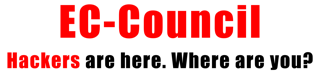 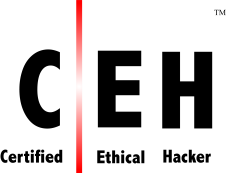 Course Outline – CEHv901  Introduction to Ethical Hacking
Internet is Integral Part of Business and Personal Life - What Happens Online in 60 SecondsInformation Security Overview Case Study eBay Data BreachGoogle Play HackThe Home Depot Data Breach Year of the Mega BreachData Breach StatisticsMalware Trends in 2014Essential TerminologyElements of Information SecurityThe Security, Functionality, and Usability TriangleInformation Security Threats and Attack Vectors Motives, Goals, and Objectives of Information Security AttacksTop Information Security Attack VectorsInformation Security Threat CategoriesTypes of Attacks on a System Operating System Attacks Examples of OS VulnerabilitiesMisconfiguration AttacksApplication-Level Attacks Examples of Application-Level AttacksShrink Wrap Code AttacksInformation WarfareHacking Concepts, Types, and Phases What is HackingWho is a Hacker?Hacker ClassesHacking Phases ReconnaissanceScanningGaining AccessMaintaining AccessClearing TracksEthical Hacking Concepts and Scope What is Ethical Hacking?Why Ethical Hacking is NecessaryScope and Limitations of Ethical HackingSkills of an Ethical HackerInformation Security Controls Information Assurance (IA)Information Security Management ProgramThreat ModelingEnterprise Information Security Architecture (EISA)Network Security ZoningDefense in DepthInformation Security Policies Types of Security PoliciesExamples of Security PoliciesPrivacy Policies at WorkplaceSteps to Create and Implement Security PoliciesHR/Legal Implications of Security Policy EnforcementPhysical Security Physical Security ControlsIncident Management Incident Management ProcessResponsibilities of an Incident Response TeamWhat is Vulnerability Assessment? Types of  Vulnerability AssessmentNetwork Vulnerability Assessment MethodologyVulnerability ResearchVulnerability Research WebsitesPenetration Testing Why Penetration TestingComparing Security Audit, Vulnerability Assessment, and Penetration TestingBlue Teaming/Red TeamingTypes of Penetration TestingPhases of Penetration TestingSecurity Testing MethodologyPenetration Testing MethodologyInformation Security Laws and Standards Payment Card Industry Data Security Standard (PCI-DSS)ISO/IEC 27001:2013Health Insurance Portability and Accountability Act (HIPAA)Sarbanes Oxley Act (SOX)The Digital Millennium Copyright Act (DMCA) and Federal Information Security Management Act (FISMA)Cyber Law in Different Countries02  Footprinting and Reconnaissance

Footprinting Concepts What is Footprinting?Objectives of FootprintingFootprinting Methodology Footprinting through Search Engines Finding Company’s Public and Restricted WebsitesDetermining the Operating SystemCollect Location InformationPeople Search: Social Networking ServicesPeople Search Online ServicesGather Information from Financial ServicesFootprinting through Job SitesMonitoring Target Using AlertsInformation Gathering Using Groups, Forums, and BlogsFootprinting using Advanced Google Hacking Techniques Google Advance Search OperatorsFinding Resources Using Google Advance OperatorGoogle Hacking Database (GHDB)Information Gathering Using Google Advanced SearchFootprinting through Social Networking Sites Collect Information through Social Engineering on Social Networking SitesInformation Available on Social Networking SitesWebsite Footprinting Website Footprinting using Web SpidersMirroring Entire Website Website Mirroring ToolsExtract Website Information from http://www.archive.orgMonitoring Web Updates Using Website Watcher Web Updates Monitoring ToolsEmail Footprinting Tracking Email Communications Collecting Information from Email HeaderEmail Tracking ToolsCompetitive Intelligence Competitive Intelligence GatheringCompetitive Intelligence - When Did this Company Begin?  How Did it Develop?Competitive Intelligence - What Are the Company's Plans? Competitive Intelligence - What Expert Opinions Say About the CompanyMonitoring Website Traffic of Target CompanyTracking Online Reputation of the Target Tools for Tracking Online Reputation of the TargetWHOIS Footprinting WHOIS LookupWHOIS Lookup Result AnalysisWHOIS Lookup ToolsWHOIS Lookup Tools for MobileDNS Footprinting Extracting DNS InformationDNS Interrogation ToolsNetwork Footprinting Locate the Network RangeTracerouteTraceroute AnalysisTraceroute ToolsFootprinting through Social Engineering Footprinting through Social EngineeringCollect Information Using Eavesdropping, Shoulder Surfing, and Dumpster DivingFootprinting Tools Footprinting Tool MaltegoRecon-ngAdditional Footprinting ToolsFootprinting CountermeasuresFootprinting Penetration Testing Footprinting Pen TestingFootprinting Pen Testing Report Templates03  Scanning Networks

Overview of Network ScanningTCP Communication FlagsTCP/IP CommunicationCreating Custom Packet Using TCP FlagsCEH Scanning MethodologyCheck for Live SystemsChecking for Live Systems - ICMP ScanningPing Sweep Ping Sweep ToolsCheck for Open PortsSSDP Scanning Scanning IPv6 NetworkScanning ToolNmapHping2 / Hping3Hping CommandsScanning TechniquesTCP Connect / Full Open ScanStealth Scan (Half-open Scan)Inverse TCP Flag ScanningXmas ScanACK Flag Probe ScanningIDLE/IPID Header ScanIDLE Scan: Step 1IDLE Scan: Step 2 and 3UDP Scanning ICMP Echo Scanning/List ScanScanning Tool: NetScan Tools ProScanning ToolsScanning Tools for MobilePort Scanning CountermeasuresScanning Beyond IDSIDS Evasion TechniquesSYN/FIN Scanning Using IP Fragments        Banner GrabbingBanner Grabbing ToolsBanner Grabbing CountermeasuresDisabling or Changing BannerHiding File Extensions from Web PagesScan for VulnerabilityVulnerability ScanningVulnerability Scanning ToolNessusGAFI LanGuard Qualys FreeScanNetwork Vulnerability ScannersVulnerability Scanning Tools for MobileDraw Network DiagramsDrawing Network DiagramsNetwork Discovery ToolNetwork Topology MapperOpManager and NetworkViewNetwork Discovery and  Mapping ToolsNetwork Discovery Tools for MobilePrepare ProxiesProxy ServersProxy ChainingProxy ToolProxy SwitcherProxy WorkbenchTOR and CyberGhostProxy ToolsProxy Tools for MobileFree Proxy ServersIntroduction to AnonymizersCensorship Circumvention Tool: TailsG-ZapperAnonymizersAnonymizers for MobileSpoofing IP Address        IP Spoofing Detection TechniquesDirect TTL ProbesIP Identification NumberTCP Flow Control MethodIP Spoofing CountermeasuresScanning Pen Testing 04  Enumeration

Enumeration Concepts What is Enumeration?Techniques for EnumerationServices and Ports to Enumerate NetBIOS Enumeration NetBIOS Enumeration Tool SuperScanHyenaWinfingerprintNetBIOS Enumerator and Nsauditor Network Security AuditorEnumerating User AccountsEnumerating Shared Resources Using Net ViewSNMP Enumeration Working of SNMPManagement Information Base (MIB)SNMP Enumeration Tool OpUtilsEngineer’s ToolsetSNMP Enumeration ToolsLDAP Enumeration LDAP Enumeration Tool: Softerra LDAP Administrator LDAP Enumeration ToolsNTP Enumeration NTP Enumeration CommandsNTP Enumeration ToolsSMTP Enumeration SMTP Enumeration Tool: NetScanTools ProTelnet EnumerationDNS Zone Transfer Enumeration Using NSLookupEnumeration CountermeasuresSMB Enumeration CountermeasuresEnumeration Pen Testing05  System Hacking

Information at Hand Before System Hacking StageSystem Hacking: GoalsCEH Hacking Methodology (CHM)CEH System Hacking Steps Cracking Passwords Password CrackingTypes of Password AttacksNon-Electronic AttacksActive Online Attack Dictionary, Brute Forcing and Rule-based AttackPassword GuessingDefault PasswordsActive Online Attack: Trojan/Spyware/KeyloggerExample of Active Online Attack Using USB DriveHash Injection AttackPassive Online Attack Wire SniffingMan-in-the-Middle and Replay AttackOffline Attack Rainbow Attacks Tools to Create Rainbow Tables: rtgen and WinrtgenDistributed Network AttackElcomsoft Distributed Password RecoveryMicrosoft AuthenticationHow Hash Passwords Are Stored in Windows SAM? NTLM Authentication ProcessKerberos AuthenticationPassword Saltingpwdump7 and fgdumpPassword Cracking Tools L0phtCrack and OphcrackCain & Abel and RainbowCrackPassword Cracking ToolsPassword Cracking Tool for Mobile: FlexiSPY Password GrabberHow to Defend against Password CrackingImplement and Enforce Strong Security PolicyCEH System Hacking StepsEscalating Privileges Privilege EscalationPrivilege Escalation Using DLL HijackingPrivilege Escalation Tool: Active@ Password ChangerPrivilege Escalation ToolsHow to Defend Against Privilege EscalationExecuting Applications RemoteExecPDQ DeployDameWare Remote SupportKeylogger Types of Keystroke LoggersHardware KeyloggersKeylogger: All In One KeyloggerKeyloggers for WindowsKeylogger for Mac: Amac Keylogger for MacKeyloggers for MACSpyware Spyware: Spytech SpyAgentSpyware: Power Spy 2014What Does the Spyware Do?SpywareUSB Spyware: USBSpyAudio Spyware: Spy Voice Recorder and Sound SnooperVideo Spyware: WebCam RecorderCellphone Spyware: Mobile SpyTelephone/Cellphone SpywareGPS Spyware: SPYPhoneGPS SpywareHow to Defend Against Keyloggers Anti-Keylogger: Zemana AntiLoggerAnti-KeyloggerHow to Defend Against Spyware Anti-Spyware: SUPERAntiSpywareAnti-SpywareHiding Files Rootkits Types of RootkitsHow Rootkit WorksRootkit AvatarNecursAzazelZeroAccessDetecting Rootkits Steps for Detecting RootkitsHow to Defend against RootkitsAnti-Rootkit: Stinger and UnHackMeAnti-RootkitsNTFS Data Stream How to Create NTFS StreamsNTFS Stream ManipulationHow to Defend against NTFS StreamsNTFS Stream Detector: StreamArmorNTFS Stream DetectorsWhat Is Steganography? Classification of SteganographyTypes of Steganography based on Cover Medium Whitespace Steganography Tool: SNOWImage SteganographyLeast Significant Bit InsertionMasking and FilteringAlgorithms and TransformationImage Steganography: QuickStegoImage Steganography ToolsDocument Steganography: wbStegoDocument Steganography ToolsVideo SteganographyVideo Steganography: OmniHide PRO and MaskerVideo Steganography ToolsAudio SteganographyAudio Steganography: DeepSoundAudio Steganography ToolsFolder Steganography: Invisible Secrets 4Folder Steganography ToolsSpam/Email Steganography: Spam MimicSteganography Tools for Mobile PhonesSteganalysis Steganalysis Methods/Attacks on SteganographyDetecting Text and Image SteganographyDetecting Audio and Video SteganographySteganography Detection Tool: Gargoyle Investigator™ Forensic ProSteganography Detection ToolsCovering Tracks Covering TracksDisabling Auditing: AuditpolClearing LogsManually Clearing Event LogsWays to Clear Online TracksCovering Tracks Tool: CCleanerCovering Tracks Tool: MRU-BlasterTrack Covering ToolsPenetration Testing Password CrackingPrivilege EscalationExecuting ApplicationsHiding FilesCovering Tracks06  Malware Threats

Introduction to Malware Different Ways a Malware can Get into a SystemCommon Techniques Attackers Use to Distribute Malware on the WebTrojan Concepts Financial Loss Due to TrojansWhat is a Trojan?How Hackers Use TrojansCommon Ports used by TrojansHow to Infect Systems Using a TrojanWrappersDark Horse Trojan Virus MakerTrojan Horse Construction KitCrypters: AIO FUD Crypter, Hidden Sight Crypter, and Galaxy CrypterCrypters: Criogenic Crypter, Heaven Crypter, and SwayzCryptorHow Attackers Deploy a Trojan Exploit KitExploit Kit: InfinityExploit Kits: Phoenix Exploit Kit and Blackhole Exploit KitExploit Kits: Bleedinglife and CrimepackEvading Anti-Virus TechniquesTypes of Trojans Command Shell TrojansDefacement TrojansDefacement Trojans: RestoratorBotnet Trojans Tor-based Botnet Trojans: ChewBaccaBotnet Trojans: Skynet and CyberGateProxy Server Trojans Proxy Server Trojan: W3bPrOxy Tr0j4nCr34t0r (Funny Name)FTP TrojansVNC Trojans VNC Trojans: WinVNC and VNC Stealer HTTP/HTTPS Trojans HTTP Trojan: HTTP RATShttpd Trojan - HTTPS (SSL)ICMP TunnelingRemote Access Trojans Optix Pro and MoSuckerBlackHole RAT and SSH - R.A.TnjRAT and Xtreme RATSpyGate – RAT and Punisher RATDarkComet RAT, Pandora RAT, and HellSpy RATProRat and TheefHell RaiserAtelier Web Remote CommanderCovert Channel Trojan: CCTTE-banking Trojans Working of E-banking TrojansE-banking Trojan ZeuS and SpyEyeCitadel Builder and Ice IXDestructive Trojans: M4sT3r TrojanNotification TrojansData Hiding Trojans (Encrypted Trojans)Virus and Worms Concepts Introduction to VirusesStages of  Virus LifeWorking of  Viruses: Infection PhaseAttack PhaseWhy Do People Create Computer VirusesIndications of Virus AttackVirus Hoaxes and Fake AntivirusesRansomwareTypes of Viruses System or Boot Sector Viruses File and Multipartite VirusesMacro VirusesCluster VirusesStealth/Tunneling VirusesEncryption Viruses Polymorphic Code Metamorphic Viruses File Overwriting or Cavity VirusesSparse Infector Viruses Companion/Camouflage VirusesShell Viruses File Extension VirusesAdd-on and Intrusive VirusesTransient and Terminate and Stay Resident VirusesWriting a Simple Virus Program Sam’s Virus Generator and JPS Virus MakerAndreinick05's Batch Virus Maker and DeadLine’s Virus MakerSonic Bat - Batch File Virus Creator and Poison Virus MakerComputer Worms How Is a Worm Different from a Virus?Computer Worms: Ghost Eye WormWorm Maker: Internet Worm Maker ThingMalware Reverse Engineering What is Sheep Dip Computer?Anti-Virus Sensor SystemsMalware Analysis Procedure: Preparing TestbedMalware Analysis ProcedureMalware Analysis Tool: IDA ProOnline Malware Testing: VirusTotalOnline Malware Analysis ServicesTrojan Analysis: NeverquestVirus Analysis: Ransom CryptolockerWorm Analysis: Darlloz (Internet of Things (IoT) Worm)Malware Detection How to Detect Trojans Scanning for Suspicious Ports Tools: TCPView and CurrPortsScanning for Suspicious Processes Process Monitoring Tool: What's RunningProcess Monitoring ToolsScanning for Suspicious Registry Entries Registry Entry Monitoring Tool: RegScannerRegistry Entry Monitoring ToolsScanning for Suspicious Device Drivers Device Drivers Monitoring Tool: DriverViewDevice Drivers Monitoring ToolsScanning for Suspicious Windows Services Windows Services Monitoring Tool: Windows Service Manager (SrvMan)Windows Services Monitoring ToolsScanning for Suspicious Startup Programs Windows 8 Startup Registry EntriesStartup Programs Monitoring Tool: Security AutoRunStartup Programs Monitoring ToolsScanning for Suspicious Files and Folders Files and Folder Integrity Checker: FastSum and WinMD5Files and Folder Integrity CheckerScanning for Suspicious Network ActivitiesDetecting Trojans and Worms with Capsa Network AnalyzerVirus Detection MethodsCountermeasures Trojan CountermeasuresBackdoor CountermeasuresVirus and Worms CountermeasuresAnti-Malware Software Anti-Trojan Software TrojanHunterEmsisoft Anti-MalwareAnti-Trojan SoftwareCompanion Antivirus: ImmunetAnti-virus ToolsPenetration Testing Pen Testing for Trojans and BackdoorsPenetration Testing for Virus07  Sniffing

Sniffing Concepts Network Sniffing and ThreatsHow a Sniffer WorksTypes of Sniffing Passive SniffingActive SniffingHow an Attacker Hacks the Network Using SniffersProtocols Vulnerable to SniffingSniffing in the Data Link Layer of the OSI ModelHardware Protocol AnalyzerHardware Protocol AnalyzersSPAN PortWiretappingLawful InterceptionWiretapping Case Study: PRISMMAC Attacks MAC Address/CAM TableHow CAM WorksWhat Happens When CAM Table Is Full?MAC FloodingMac Flooding Switches with macofSwitch Port StealingHow to Defend against MAC AttacksDHCP Attacks How DHCP WorksDHCP Request/Reply MessagesIPv4 DHCP Packet FormatDHCP Starvation AttackDHCP Starvation Attack ToolsRogue DHCP Server AttackHow to Defend Against DHCP Starvation and Rogue Server AttackARP   Poisoning What Is Address Resolution Protocol (ARP)?ARP Spoofing AttackHow Does ARP Spoofing WorkThreats of ARP PoisoningARP Poisoning Tool Cain & Abel and WinArpAttackerUfasoft SnifHow to Defend Against ARP PoisoningConfiguring DHCP Snooping and Dynamic ARP Inspection on Cisco SwitchesARP Spoofing Detection: XArpSpoofing Attack MAC Spoofing/DuplicatingMAC Spoofing Technique: WindowsMAC Spoofing Tool: SMACIRDP SpoofingHow to Defend Against MAC SpoofingDNS Poisoning DNS Poisoning TechniquesIntranet DNS SpoofingInternet DNS SpoofingProxy Server DNS PoisoningDNS Cache PoisoningHow to Defend Against DNS SpoofingSniffing ToolsSniffing Tool: WiresharkFollow TCP Stream in WiresharkDisplay Filters in Wireshark Additional Wireshark FiltersSniffing Tool SteelCentral Packet AnalyzerTcpdump/WindumpPacket Sniffing Tool: Capsa Network AnalyzerNetwork Packet Analyzer OmniPeek Network AnalyzerObserverSniff-O-MaticTCP/IP Packet Crafter: Colasoft Packet BuilderNetwork Packet Analyzer: RSA NetWitness InvestigatorAdditional Sniffing ToolsPacket Sniffing Tools for Mobile: Wi.cap. Network Sniffer Pro and FaceNiffCounter measures How to Defend Against SniffingSniffing Detection Techniques How to Detect SniffingSniffer Detection Technique Ping MethodARP MethodDNS MethodPromiscuous Detection Tool PromqryUI Nmap Sniffing Pen Testing08  Social Engineering

Social Engineering Concepts What is Social Engineering?Behaviors Vulnerable to AttacksFactors that Make Companies Vulnerable to AttacksWhy Is Social Engineering Effective?Warning Signs of an AttackPhases in a Social Engineering AttackSocial Engineering Techniques Types of Social Engineering Human-based Social EngineeringImpersonation Impersonation Scenario Over-Helpfulness of Help DeskThird-party AuthorizationTech SupportInternal Employee/Client/VendorRepairmanTrusted Authority FigureEavesdropping and Shoulder SurfingDumpster DivingReverse Social Engineering, Piggybacking, and TailgatingWatch these MoviesWatch this MovieComputer-based Social Engineering PhishingSpear PhishingMobile-based Social Engineering Publishing Malicious AppsRepackaging Legitimate AppsFake Security ApplicationsUsing SMSInsider AttackDisgruntled EmployeePreventing Insider ThreatsCommon Social Engineering Targets and Defense StrategiesImpersonation on Social Networking Sites Social Engineering Through Impersonation on Social Networking SitesSocial Engineering on FacebookSocial Engineering on LinkedIn and TwitterRisks of Social Networking to Corporate NetworksIdentity Theft Identity Theft Statistics Identify TheftHow to Steal an Identity STEP 1STEP 2ComparisonSTEP 3Real Steven Gets Huge Credit Card StatementIdentity Theft - Serious ProblemSocial Engineering Countermeasures How to Detect Phishing EmailsAnti-Phishing Toolbar Netcraft PhishTank Identity Theft Countermeasures Penetration Testing Social Engineering Pen Testing Using EmailsUsing PhoneIn PersonSocial Engineering Toolkit (SET)09  Denial-of-Service    

DoS/DDoS Concepts DDoS Attack TrendsWhat is a Denial of Service Attack?What Are Distributed Denial of Service Attacks?How Distributed Denial of Service Attacks WorkDoS/DDoS Attack Techniques Basic Categories of DoS/DDoS Attack VectorsDoS/DDoS Attack Techniques Bandwidth AttacksService Request FloodsSYN AttackSYN FloodingICMP Flood AttackPeer-to-Peer AttacksPermanent Denial-of-Service AttackApplication Level Flood AttacksDistributed Reflection Denial of Service (DRDoS)Botnets Organized Cyber Crime: Organizational Chart BotnetA Typical Botnet SetupBotnet EcosystemScanning Methods for Finding Vulnerable MachinesHow Malicious Code Propagates?Botnet Trojan Blackshades NETCythosia Botnet and Andromeda BotPlugBotDDoS Case Study DDoS AttackHackers Advertise Links to Download BotnetDoS/DDoS Attack Tools Pandora DDoS Bot ToolkitDereil and HOICDoS HTTP and BanglaDosDoS and DDoS Attack ToolsDoS and DDoS Attack Tool for Mobile AnDOSidLow Orbit Ion Cannon (LOIC)Counter-measures Detection TechniquesActivity ProfilingWavelet AnalysisSequential Change-Point DetectionDoS/DDoS Countermeasure StrategiesDDoS Attack Countermeasures Protect Secondary VictimsDetect and Neutralize HandlersDetect Potential AttacksDeflect AttacksMitigate Attacks Post-Attack ForensicsTechniques to Defend against BotnetsDoS/DDoS CountermeasuresDoS/DDoS Protection at ISP LevelEnabling  TCP Intercept on Cisco IOS Software Advanced DDoS Protection AppliancesDoS/DDoS Protection Tools DoS/DDoS Protection Tool: FortGuard Anti-DDoS Firewall 2014DoS/DDoS Protection ToolsDoS/DDoS Attack Penetration Testing10  Session Hijacking

Session Hijacking Concepts What is Session Hijacking?Why Session Hijacking is Successful?Session Hijacking ProcessPacket Analysis of a Local Session HijackTypes of Session HijackingSession Hijacking in OSI ModelSpoofing vs. HijackingApplication Level Session Hijacking Compromising Session IDs using SniffingCompromising Session IDs by Predicting Session TokenHow to Predict a Session TokenCompromising Session IDs Using Man-in-the-Middle AttackCompromising Session IDs Using Man-in-the-Browser AttackSteps to Perform Man-in-the-Browser AttackCompromising Session IDs Using Client-side AttacksCompromising Session IDs Using Client-side Attacks: Cross-site Script AttackCompromising Session IDs Using Client-side Attacks: Cross-site Request Forgery AttackCompromising Session IDs Using Session Replay AttackCompromising Session IDs Using Session FixationSession Fixation AttackSession Hijacking Using Proxy ServersNetwork-level Session Hijacking The 3-Way HandshakeTCP/IP HijackingTCP/IP Hijacking ProcessIP Spoofing: Source Routed PacketsRST HijackingBlind HijackingMiTM Attack Using Forged ICMP and ARP SpoofingUDP HijackingSession Hijacking Tools Session Hijacking Tool ZaproxyBurp Suite and HijackSession Hijacking ToolsSession Hijacking Tools for Mobile: DroidSheep and DroidSniffCounter-measures Session Hijacking Detection MethodsProtecting against Session HijackingMethods to Prevent Session Hijacking To be Followed by Web DevelopersTo be Followed by Web UsersApproaches Vulnerable to Session Hijacking and their Preventative SolutionsIPSecModes of IPsecIPsec ArchitectureIPsec Authentication and ConfidentialityComponents of IPsecSession Hijacking Pen Testing11  Hacking Webservers

Webserver Concepts Web Server Security IssueWhy Web Servers Are CompromisedImpact of  Webserver AttacksOpen Source Webserver ArchitectureIIS Webserver ArchitectureWebserver Attacks DoS/DDoS AttacksDNS Server HijackingDNS Amplification AttackDirectory Traversal AttacksMan-in-the-Middle/Sniffing AttackPhishing Attacks Website Defacement Webserver MisconfigurationWebserver Misconfiguration ExampleHTTP Response Splitting AttackWeb Cache Poisoning AttackSSH Bruteforce AttackWebserver Password Cracking Webserver Password Cracking TechniquesWeb Application AttacksAttack Methodology Webserver Attack Methodology Information Gathering Information Gathering from Robots.txt FileWebserver FootprintingWebserver Footprinting ToolsEnumerating Webserver Information Using Nmap Webserver Attack Methodology Mirroring a WebsiteVulnerability ScanningSession HijackingHacking Web PasswordsWebserver Attack Tools Metasploit Metasploit ArchitectureMetasploit Exploit ModuleMetasploit Payload ModuleMetasploit Auxiliary ModuleMetasploit NOPS ModuleWebserver Attack Tools: WfetchWeb Password Cracking Tool: THC-Hydra and BrutusCounter-measures Place Web Servers in Separate Secure Server Security Segment on NetworkCountermeasures Patches and UpdatesProtocolsAccountsFiles and DirectoriesDetecting Web Server Hacking AttemptsHow to Defend Against Web Server AttacksHow to Defend against HTTP Response Splitting and Web Cache PoisoningHow to Defend against DNS HijackingPatch Management Patches and HotfixesWhat Is Patch Management?Identifying Appropriate Sources for Updates and PatchesInstallation of a PatchImplementation and Verification of a Security Patch or UpgradePatch Management Tool: Microsoft Baseline Security Analyzer (MBSA)Patch Management ToolsWebserver  Security Tools Web Application Security Scanner: Syhunt Dynamic and N-Stalker Web Application Security Scanner  Web Server Security Scanner: Wikto and Acunetix Web Vulnerability ScannerWeb Server Malware Infection Monitoring Tool HackAlertQualysGuard Malware DetectionWebserver Security ToolsWebserver  Pen Testing Web Server Pen Testing Tool CORE Impact® ProImmunity CANVASArachni12  Hacking Web Applications

Web App Concepts Introduction to Web Applications How Web Applications Work?Web Application ArchitectureWeb 2.0 ApplicationsVulnerability StackWeb App Threats Unvalidated InputParameter/Form TamperingDirectory TraversalSecurity MisconfigurationInjection FlawsSQL Injection Attacks Command Injection AttacksCommand Injection ExampleFile Injection AttackWhat is LDAP Injection? How LDAP Injection Works?Hidden Field Manipulation AttackCross-Site Scripting (XSS) Attacks How XSS Attacks WorkCross-Site Scripting Attack Scenario: Attack via EmailXSS Example: Attack via EmailXSS Example: Stealing Users' CookiesXSS Example: Sending an Unauthorized RequestXSS Attack in Blog PostingXSS Attack in Comment FieldWebsites Vulnerable to XSS AttackCross-Site Request Forgery (CSRF) Attack How CSRF Attacks Work?Web Application Denial-of-Service (DoS) AttackDenial of Service (DoS) ExamplesBuffer Overflow AttacksCookie/Session Poisoning How Cookie Poisoning Works?Session Fixation AttackCAPTCHA AttacksInsufficient Transport Layer ProtectionImproper Error HandlingInsecure Cryptographic StorageBroken Authentication and Session ManagementUnvalidated Redirects and ForwardsWeb Services Architecture Web Services Attack Web Services Footprinting AttackWeb Services XML PoisoningWeb App Hacking Methodology Footprint Web Infrastructure Server DiscoveryService DiscoveryServer Identification/Banner Grabbing Detecting Web App Firewalls and Proxies on Target SiteHidden Content DiscoveryWeb Spidering Using Burp SuiteWeb Crawling Using Mozenda Web Agent BuilderAttack Web Servers Hacking Web ServersWeb Server Hacking Tool: WebInspectAnalyze Web Applications Identify Entry Points for User InputIdentify Server-Side TechnologiesIdentify Server-Side FunctionalityMap the Attack SurfaceAttack Authentication Mechanism Username EnumerationPassword Attacks Password Functionality ExploitsPassword GuessingBrute-forcingSession Attacks: Session ID Prediction/ Brute-forcingCookie Exploitation: Cookie PoisoningAuthorization Attack Schemes Authorization AttackHTTP Request TamperingAuthorization Attack: Cookie Parameter  TamperingAttack Session Management Mechanism Session Management Attack Attacking Session Token Generation MechanismAttacking Session Tokens Handling Mechanism: Session Token SniffingPerform Injection Attacks Injection Attacks/Input Validation AttacksAttack Data Connectivity Connection String InjectionConnection String Parameter Pollution (CSPP) AttacksConnection Pool DoSAttack Web App ClientAttack Web Services Web Services Probing AttacksWeb Service Attacks SOAP InjectionXML InjectionWeb Services Parsing AttacksWeb Service Attack Tool: soapUI and XMLSpyWeb Application Hacking Tools Web Application Hacking Tools Burp Suite ProfessionalCookieDiggerWebScarabWeb Application Hacking ToolsCountermeasures Encoding SchemesHow to Defend Against SQL Injection Attacks?How to Defend Against Command Injection Flaws?How to Defend Against XSS Attacks?How to Defend Against DoS Attack?How to Defend Against Web Services Attack?Guidelines for Secure CAPTCHA ImplementationWeb Application CountermeasuresHow to Defend Against Web Application Attacks?Security Tools Web Application Security Tool Acunetix Web Vulnerability ScannerWatcher Web Security ToolNetsparkerN-Stalker Web Application Security ScannerVampireScanWeb Application Security ToolsWeb Application Firewall dotDefenderServerDefender VPWeb Application FirewallWeb App Pen Testing Web Application Pen Testing Information GatheringConfiguration Management TestingAuthentication TestingSession Management TestingAuthorization TestingData Validation TestingDenial of Service TestingWeb Services TestingAJAX TestingWeb Application Pen Testing Framework Kali LinuxMetasploitBrowser Exploitation Framework (BeEF)PowerSploit13  SQL Injection

SQL Injection Concepts What is SQL Injection?Why Bother about SQL Injection?How Web Applications Work?SQL Injection and Server-side TechnologiesUnderstanding HTTP Post RequestExample: Normal SQL QueryUnderstanding an SQL Injection Query Code AnalysisExample of a Web App Vulnerable to SQL Injection BadProductList.aspxAttack AnalysisExample of SQL Injection Updating TableAdding New RecordsIdentifying the Table NameDeleting a TableTypes of SQL Injection Error Based SQL InjectionUnion SQL Injection Blind SQL InjectionNo Error Messages ReturnedBlind SQL Injection: WAITFOR DELAY (YES or NO Response)Boolean Exploitation TechniqueSQL Injection Methodology Information Gathering and SQL Injection Vulnerability Detection Information GatheringIdentifying Data Entry PathsExtracting Information through Error MessagesTesting for SQL InjectionAdditional Methods to Detect SQL InjectionSQL Injection Black Box Pen TestingSource Code Review to Detect SQL Injection VulnerabilitiesLaunch SQL Injection Attacks Perform Union SQL InjectionPerform Error Based SQL InjectionPerform Error Based SQL Injection: Using Stored Procedure InjectionBypass Website Logins Using SQL InjectionPerform Blind SQL Injection – Exploitation (MySQL) Blind SQL Injection Extract Database UserExtract Database NameExtract Column NameExtract Data from ROWSPerform Double Blind SQL Injection - Classical Exploitation (MySQL) Perform Blind SQL Injection Using Out of Band Exploitation TechniqueExploiting Second-Order SQL InjectionAdvanced SQL Injection Database, Table, and Column EnumerationAdvanced EnumerationFeatures of Different DBMSsCreating Database AccountsPassword GrabbingGrabbing SQL Server HashesExtracting SQL Hashes (In a Single Statement)Transfer Database to Attacker's MachineInteracting with the Operating System Interacting with the File SystemNetwork Reconnaissance Using SQL InjectionNetwork Reconnaissance Full QuerySQL Injection Tools BSQLHackerMarathon ToolSQL Power InjectorHavijSQL Injection ToolsSQL Injection Tool for Mobile DroidSQLisqlmapchikEvasion Techniques Evading IDSTypes of Signature Evasion TechniquesEvasion Technique Sophisticated MatchesHex EncodingManipulating White SpacesIn-line CommentChar EncodingString ConcatenationObfuscated CodesCounter-measures How to Defend Against SQL Injection Attacks?How to Defend Against SQL Injection Attacks: Use Type-Safe SQL ParametersHow to Defend Against SQL Injection AttacksSQL Injection Detection Tool dotDefenderIBM Security AppScanWebCruiserSnort Rule to Detect SQL Injection AttacksSQL Injection Detection Tools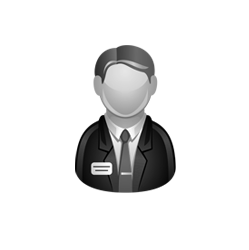   Hacking Wireless Networks

Wireless Concepts Wireless TerminologiesWireless NetworksWi-Fi Networks at Home and Public PlacesWireless Technology StatisticsTypes of Wireless NetworksWireless StandardsService Set Identifier (SSID)Wi-Fi Authentication ModesWi-Fi Authentication Process Using a Centralized Authentication ServerWi-Fi Chalking Wi-Fi Chalking SymbolsTypes of Wireless Antenna Parabolic Grid AntennaWireless Encryption Types of Wireless Encryption WEP Encryption How WEP Works?What is WPA? How WPA Works?Temporal KeysWhat is WPA2? How WPA2 Works?WEP vs. WPA vs. WPA2WEP IssuesWeak Initialization Vectors (IV)How to Break WEP Encryption?How to Break WPA Encryption?How to Defend Against WPA Cracking?Wireless Threats Access Control AttacksIntegrity AttacksConfidentiality AttacksAvailability AttacksAuthentication AttacksRogue Access Point AttackClient Mis-associationMisconfigured Access Point AttackUnauthorized AssociationAd Hoc Connection AttackHoneySpot Access Point AttackAP MAC SpoofingDenial-of-Service AttackJamming Signal AttackWi-Fi Jamming DevicesWireless Hacking Methodology Wi-Fi Discovery Footprint the Wireless NetworkFind Wi-Fi Networks to AttackWi-Fi Discovery Tool inSSIDer and NetSurveyor Vistumbler and NetStumbler Wi-Fi Discovery ToolsMobile-based Wi-Fi Discovery ToolGPS Mapping GPS Mapping Tool WIGLESkyhookWi-Fi Hotspot Finder Wi-Fi FinderWeFiHow to Discover Wi-Fi Network Using Wardriving?Wireless Traffic Analysis Wireless Cards and ChipsetsWi-Fi USB Dongle: AirPcapWi-Fi Packet Sniffer Wireshark with AirPcapSteelCentral Packet Analyzer OmniPeek Network AnalyzerCommView for Wi-FiWhat is Spectrum Analysis?Wi-Fi Packet SniffersLaunch Wireless Attacks Aircrack-ng SuiteHow to Reveal Hidden SSIDs Fragmentation AttackHow to Launch MAC Spoofing Attack? Denial of Service: Deauthentication and Disassociation AttacksMan-in-the-Middle AttackMITM Attack Using Aircrack-ngWireless ARP Poisoning AttackRogue Access PointEvil Twin How to Set Up a Fake Hotspot (Evil Twin)?Crack  Wi-Fi Encryption How to Crack WEP Using AircrackHow to Crack WPA-PSK Using AircrackWPA Cracking Tool: KisMACWEP Cracking Using Cain & AbelWPA Brute Forcing Using Cain & AbelWPA Cracking Tool: Elcomsoft Wireless Security AuditorWEP/WPA Cracking ToolsWEP/WPA Cracking Tool for Mobile: Penetrate ProWireless Hacking Tools Wi-Fi Sniffer: KismetWardriving ToolsRF Monitoring ToolsWi-Fi Traffic Analyzer ToolsWi-Fi Raw Packet Capturing and Spectrum Analyzing ToolsWireless Hacking Tools for Mobile: HackWifi and Backtrack SimulatorBluetooth Hacking Bluetooth StackBluetooth ThreatsHow to BlueJack a Victim?Bluetooth Hacking Tool Super Bluetooth HackPhoneSnoopBlueScannerBluetooth Hacking ToolsCounter-measures How to Defend Against Bluetooth Hacking?How to Detect and Block Rogue AP?Wireless Security LayersHow to Defend Against Wireless Attacks?Wireless Security Tools Wireless Intrusion Prevention SystemsWireless IPS DeploymentWi-Fi Security Auditing Tool AirMagnet WiFi AnalyzerMotorola’s AirDefense Services Platform (ADSP) Adaptive Wireless IPSAruba RFProtect Wi-Fi Intrusion Prevention SystemWi-Fi Predictive Planning ToolsWi-Fi Vulnerability Scanning ToolsBluetooth Security Tool: Bluetooth FirewallWi-Fi Security Tools for Mobile: Wifi Protector, WiFiGuard, and Wifi InspectorWi-Fi Pen Testing Wireless Penetration TestingWireless Penetration Testing FrameworkWi-Fi Pen Testing FrameworkPen Testing LEAP Encrypted WLANPen Testing WPA/WPA2 Encrypted WLANPen Testing WEP Encrypted WLANPen Testing Unencrypted WLAN  Hacking Mobile Platforms

Mobile Platform Attack Vectors Vulnerable Areas in Mobile Business EnvironmentOWASP Mobile Top 10 RisksAnatomy of a Mobile AttackHow a Hacker can Profit from Mobile when Successfully Compromised Mobile Attack VectorsMobile Platform Vulnerabilities and RisksSecurity Issues Arising from App StoresApp Sandboxing IssuesMobile SpamSMS Phishing Attack (SMiShing) (Targeted Attack Scan) Why SMS Phishing is Effective?SMS Phishing Attack ExamplesPairing Mobile Devices on Open Bluetooth and Wi-Fi ConnectionsHacking Android OS Android OSAndroid OS ArchitectureAndroid Device Administration APIAndroid VulnerabilitiesAndroid Rooting Rooting Android Phones using SuperOneClickRooting Android Phones Using SuperbootAndroid Rooting ToolsHacking Networks Using Network SpooferSession Hijacking Using DroidSheep Android-based Sniffer FaceNiffPacket Sniffer, tPacketCapture, and Android PCAP Android Trojan ZitMo (ZeuS-in-the-Mobile)FakeToken and TRAMP.AFakedefender and ObadFakeInst and OpFakeAndroRAT and DendroidSecuring Android DevicesGoogle Apps Device PolicyRemote Wipe Service: Remote WipeAndroid Security Tool DroidSheep GuardTrustGo Mobile Security and Sophos Mobile Security360 Security, AVL, and Avira Antivirus Security Android Vulnerability Scanner: X-RayAndroid Device Tracking ToolsHacking iOS Apple iOSJailbreaking iOS Types of JailbreakingJailbreaking TechniquesApp Platform for Jailbroaken Devices: Cydia Jailbreaking Tool: PanguUntethered Jailbreaking of iOS 7.1.1/7.1.2 Using Pangu for MacJailbreaking Tools     Redsn0w and Absintheevasi0n7 and GeekSn0wSn0wbreeze and PwnageToolLimeRa1n and Blackra1nGuidelines for Securing iOS DevicesiOS Device Tracking ToolsHacking Windows Phone OS Windows Phone 8 ArchitectureSecure Boot ProcessGuidelines for Securing Windows OS DevicesWindows OS Device Tracking Tool: FollowMee GPS TrackerHacking BlackBerry BlackBerry Operating System BlackBerry Enterprise Solution ArchitectureBlackberry Attack Vectors Malicious Code SigningJAD File Exploits and Memory/ Processes ManipulationsShort Message Service (SMS) ExploitsEmail ExploitsPIM Data Attacks and TCP/IP Connections VulnerabilitiesGuidelines for Securing BlackBerry DevicesBlackBerry Device Tracking Tools: MobileTracker and Position Logic Blackberry TrackerMobile Spyware: mSpy and StealthGenieMobile SpywareMobile Device Management (MDM) MDM Solution: MaaS360 Mobile Device Management (MDM) MDM SolutionsBring Your Own Device (BYOD) BYOD RisksBYOD Policy ImplementationBYOD Security Guidelines for AdministratorBYOD Security Guidelines for EmployeeMobile Security Guidelines and Tools General Guidelines for Mobile Platform SecurityMobile Device Security Guidelines for AdministratorSMS Phishing CountermeasuresMobile Protection Tool BullGuard Mobile Security LookoutWISeIDzIPSMobile Protection ToolsMobile Anti-SpywareMobile Pen Testing Android Phone Pen TestingiPhone Pen TestingWindows Phone Pen TestingBlackBerry Pen TestingMobile Pen Testing Toolkit zANTIdSploitHackode (The Hacker's Toolbox)  Evading IDS, Firewalls, and Honeypots

IDS, Firewall and Honeypot Concepts Intrusion Detection Systems (IDS) and their Placement How IDS Works?Ways to Detect an IntrusionGeneral Indications of IntrusionsGeneral Indications of System IntrusionsTypes of Intrusion Detection SystemsSystem Integrity Verifiers (SIV)Firewall Firewall ArchitectureDeMilitarized Zone (DMZ)Types of Firewall Packet Filtering FirewallCircuit-Level Gateway FirewallApplication-Level FirewallStateful Multilayer Inspection FirewallHoneypot Types of HoneypotsIDS, Firewall and Honeypot System Intrusion Detection Tool: SnortSnort Rules Rule Actions and IP Protocols The Direction Operator and IP AddressesPort NumbersIntrusion Detection Systems: Tipping PointIntrusion Detection ToolsIntrusion Detection Tools for Mobile FirewallZoneAlarm PRO Firewall 2015Comodo FirewallFirewallsFirewalls for Mobile: Android Firewall and Firewall iPFirewalls for MobileHoneypot Tool: KFSensor and SPECTERHoneypot ToolsHoneypot Tool for Mobile: HosTaGeEvading IDS Insertion AttackEvasionDenial-of-Service Attack (DoS) ObfuscatingFalse Positive GenerationSession SplicingUnicode Evasion TechniqueFragmentation Attack Overlapping FragmentsTime-To-Live AttacksInvalid RST PacketsUrgency FlagPolymorphic ShellcodeASCII ShellcodeApplication-Layer AttacksDesynchronization - Pre Connection SYN Desynchronization - Post Connection SYN Other Types of EvasionEvading Firewalls Firewall Identification Port ScanningFirewalkingBanner GrabbingIP Address SpoofingSource RoutingTiny FragmentsBypass Blocked Sites Using IP Address in Place of URLBypass Blocked Sites Using Anonymous Website Surfing Sites Bypass a Firewall Using Proxy Server Bypassing Firewall through ICMP Tunneling MethodBypassing Firewall through ACK Tunneling MethodBypassing Firewall through HTTP Tunneling MethodWhy do I Need HTTP TunnelingHTTP Tunneling Tools HTTPort and HTTHostSuper Network TunnelHTTP-TunnelBypassing Firewall through SSH Tunneling MethodSSH Tunneling Tool: BitviseBypassing Firewall through External SystemsBypassing Firewall through MITM AttackBypassing Firewall through ContentIDS/Firewall Evading Tools IDS/Firewall Evasion Tool Traffic IQ Professionaltcp-over-dnsIDS/Firewall Evasion ToolsPacket Fragment Generator: Colasoft Packet BuilderPacket Fragment GeneratorsDetecting Honeypots Detecting HoneypotsHoneypot Detecting Tool: Send-Safe Honeypot HunterIDS/Firewall Evasion Counter-measures CountermeasuresPenetration Testing Firewall/IDS Penetration TestingFirewall Penetration TestingIDS Penetration Testing  Cloud Computing

Introduction to Cloud Computing Types of Cloud Computing ServicesSeparation of Responsibilities in CloudCloud Deployment ModelsNIST Cloud Computing Reference ArchitectureCloud Computing BenefitsUnderstanding VirtualizationBenefits of Virtualization in CloudCloud Computing ThreatsCloud Computing Attacks Service Hijacking using Social Engineering AttacksService Hijacking using Network SniffingSession Hijacking using XSS AttackSession Hijacking using  Session RidingDomain Name System (DNS) AttacksSide Channel Attacks or Cross-guest VM Breaches Side Channel Attack CountermeasuresSQL Injection AttacksCryptanalysis Attacks Cryptanalysis Attack CountermeasuresWrapping AttackDenial-of-Service (DoS) and Distributed Denial-of-Service (DDoS) AttacksCloud Security Cloud Security Control LayersCloud Security is the Responsibility of both Cloud Provider and ConsumerCloud Computing Security ConsiderationsPlacement of Security Controls in the CloudBest Practices for Securing CloudNIST Recommendations for Cloud SecurityOrganization/Provider Cloud Security Compliance ChecklistCloud Security Tools Core CloudInspectCloudPassage HaloCloud Security ToolsCloud Penetration Testing What is Cloud Pen Testing?Key Considerations for Pen Testing in the CloudScope of Cloud Pen TestingCloud Penetration TestingRecommendations for Cloud Testing  Cryptography

Market Survey 2014: The Year of EncryptionCase Study: HeartbleedCase Study: PoodlebleedCryptography Concepts CryptographyTypes of CryptographyGovernment Access to Keys (GAK)Encryption Algorithms CiphersData Encryption Standard (DES)Advanced Encryption Standard (AES)RC4, RC5, RC6 AlgorithmsThe DSA and Related Signature SchemesRSA (Rivest Shamir Adleman) The RSA Signature SchemeExample of RSA AlgorithmMessage Digest (One-way Hash) Functions Message Digest Function: MD5 Secure Hashing Algorithm (SHA)What is SSH (Secure Shell)?Cryptography Tools MD5 Hash Calculators: HashCalc, MD5 Calculator and HashMyFilesHash Calculators for Mobile: MD5 Hash Calculator, Hash Droid, and Hash Calculator Cryptography Tool Advanced Encryption Package 2014BCTextEncoderCryptography ToolsCryptography Tools for Mobile: Secret Space Encryptor, CryptoSymm, and Cipher SenderPublic Key Infrastructure(PKI) Certification AuthoritiesSigned Certificate (CA) Vs. Self Signed Certificate Email Encryption Digital SignatureSSL (Secure Sockets Layer)Transport Layer Security (TLS)Cryptography Toolkit OpenSSLKeyczarPretty Good Privacy (PGP)Disk Encryption Disk Encryption Tools: Symantec Drive Encryption and GiliSoft Full Disk EncryptionDisk Encryption ToolsCryptography Attacks Code Breaking MethodologiesBrute-Force AttackMeet-in-the-Middle Attack on Digital Signature SchemesSide Channel Attack Side Channel Attack - ScenarioCryptanalysis Tools Cryptanalysis Tool: CrypToolCryptanalysis ToolsOnline MD5 Decryption Tool
14  Hacking Wireless Networks

Wireless Concepts Wireless TerminologiesWireless NetworksWi-Fi Networks at Home and Public PlacesWireless Technology StatisticsTypes of Wireless NetworksWireless StandardsService Set Identifier (SSID)Wi-Fi Authentication ModesWi-Fi Authentication Process Using a Centralized Authentication ServerWi-Fi Chalking Wi-Fi Chalking SymbolsTypes of Wireless Antenna Parabolic Grid AntennaWireless Encryption Types of Wireless Encryption WEP Encryption How WEP Works?What is WPA? How WPA Works?Temporal KeysWhat is WPA2? How WPA2 Works?WEP vs. WPA vs. WPA2WEP IssuesWeak Initialization Vectors (IV)How to Break WEP Encryption?How to Break WPA Encryption?How to Defend Against WPA Cracking?Wireless Threats Access Control AttacksIntegrity AttacksConfidentiality AttacksAvailability AttacksAuthentication AttacksRogue Access Point AttackClient Mis-associationMisconfigured Access Point AttackUnauthorized AssociationAd Hoc Connection AttackHoneySpot Access Point AttackAP MAC SpoofingDenial-of-Service AttackJamming Signal AttackWi-Fi Jamming DevicesWireless Hacking Methodology Wi-Fi Discovery Footprint the Wireless NetworkFind Wi-Fi Networks to AttackWi-Fi Discovery Tool inSSIDer and NetSurveyor Vistumbler and NetStumbler Wi-Fi Discovery ToolsMobile-based Wi-Fi Discovery ToolGPS Mapping GPS Mapping Tool WIGLESkyhookWi-Fi Hotspot Finder Wi-Fi FinderWeFiHow to Discover Wi-Fi Network Using Wardriving?Wireless Traffic Analysis Wireless Cards and ChipsetsWi-Fi USB Dongle: AirPcapWi-Fi Packet Sniffer Wireshark with AirPcapSteelCentral Packet Analyzer OmniPeek Network AnalyzerCommView for Wi-FiWhat is Spectrum Analysis?Wi-Fi Packet SniffersLaunch Wireless Attacks Aircrack-ng SuiteHow to Reveal Hidden SSIDs Fragmentation AttackHow to Launch MAC Spoofing Attack? Denial of Service: Deauthentication and Disassociation AttacksMan-in-the-Middle AttackMITM Attack Using Aircrack-ngWireless ARP Poisoning AttackRogue Access PointEvil Twin How to Set Up a Fake Hotspot (Evil Twin)?Crack  Wi-Fi Encryption How to Crack WEP Using AircrackHow to Crack WPA-PSK Using AircrackWPA Cracking Tool: KisMACWEP Cracking Using Cain & AbelWPA Brute Forcing Using Cain & AbelWPA Cracking Tool: Elcomsoft Wireless Security AuditorWEP/WPA Cracking ToolsWEP/WPA Cracking Tool for Mobile: Penetrate ProWireless Hacking Tools Wi-Fi Sniffer: KismetWardriving ToolsRF Monitoring ToolsWi-Fi Traffic Analyzer ToolsWi-Fi Raw Packet Capturing and Spectrum Analyzing ToolsWireless Hacking Tools for Mobile: HackWifi and Backtrack SimulatorBluetooth Hacking Bluetooth StackBluetooth ThreatsHow to BlueJack a Victim?Bluetooth Hacking Tool Super Bluetooth HackPhoneSnoopBlueScannerBluetooth Hacking ToolsCounter-measures How to Defend Against Bluetooth Hacking?How to Detect and Block Rogue AP?Wireless Security LayersHow to Defend Against Wireless Attacks?Wireless Security Tools Wireless Intrusion Prevention SystemsWireless IPS DeploymentWi-Fi Security Auditing Tool AirMagnet WiFi AnalyzerMotorola’s AirDefense Services Platform (ADSP) Adaptive Wireless IPSAruba RFProtect Wi-Fi Intrusion Prevention SystemWi-Fi Predictive Planning ToolsWi-Fi Vulnerability Scanning ToolsBluetooth Security Tool: Bluetooth FirewallWi-Fi Security Tools for Mobile: Wifi Protector, WiFiGuard, and Wifi InspectorWi-Fi Pen Testing Wireless Penetration TestingWireless Penetration Testing FrameworkWi-Fi Pen Testing FrameworkPen Testing LEAP Encrypted WLANPen Testing WPA/WPA2 Encrypted WLANPen Testing WEP Encrypted WLANPen Testing Unencrypted WLAN15  Hacking Mobile Platforms

Mobile Platform Attack Vectors Vulnerable Areas in Mobile Business EnvironmentOWASP Mobile Top 10 RisksAnatomy of a Mobile AttackHow a Hacker can Profit from Mobile when Successfully Compromised Mobile Attack VectorsMobile Platform Vulnerabilities and RisksSecurity Issues Arising from App StoresApp Sandboxing IssuesMobile SpamSMS Phishing Attack (SMiShing) (Targeted Attack Scan) Why SMS Phishing is Effective?SMS Phishing Attack ExamplesPairing Mobile Devices on Open Bluetooth and Wi-Fi ConnectionsHacking Android OS Android OSAndroid OS ArchitectureAndroid Device Administration APIAndroid VulnerabilitiesAndroid Rooting Rooting Android Phones using SuperOneClickRooting Android Phones Using SuperbootAndroid Rooting ToolsHacking Networks Using Network SpooferSession Hijacking Using DroidSheep Android-based Sniffer FaceNiffPacket Sniffer, tPacketCapture, and Android PCAP Android Trojan ZitMo (ZeuS-in-the-Mobile)FakeToken and TRAMP.AFakedefender and ObadFakeInst and OpFakeAndroRAT and DendroidSecuring Android DevicesGoogle Apps Device PolicyRemote Wipe Service: Remote WipeAndroid Security Tool DroidSheep GuardTrustGo Mobile Security and Sophos Mobile Security360 Security, AVL, and Avira Antivirus Security Android Vulnerability Scanner: X-RayAndroid Device Tracking ToolsHacking iOS Apple iOSJailbreaking iOS Types of JailbreakingJailbreaking TechniquesApp Platform for Jailbroaken Devices: Cydia Jailbreaking Tool: PanguUntethered Jailbreaking of iOS 7.1.1/7.1.2 Using Pangu for MacJailbreaking Tools     Redsn0w and Absintheevasi0n7 and GeekSn0wSn0wbreeze and PwnageToolLimeRa1n and Blackra1nGuidelines for Securing iOS DevicesiOS Device Tracking ToolsHacking Windows Phone OS Windows Phone 8 ArchitectureSecure Boot ProcessGuidelines for Securing Windows OS DevicesWindows OS Device Tracking Tool: FollowMee GPS TrackerHacking BlackBerry BlackBerry Operating System BlackBerry Enterprise Solution ArchitectureBlackberry Attack Vectors Malicious Code SigningJAD File Exploits and Memory/ Processes ManipulationsShort Message Service (SMS) ExploitsEmail ExploitsPIM Data Attacks and TCP/IP Connections VulnerabilitiesGuidelines for Securing BlackBerry DevicesBlackBerry Device Tracking Tools: MobileTracker and Position Logic Blackberry TrackerMobile Spyware: mSpy and StealthGenieMobile SpywareMobile Device Management (MDM) MDM Solution: MaaS360 Mobile Device Management (MDM) MDM SolutionsBring Your Own Device (BYOD) BYOD RisksBYOD Policy ImplementationBYOD Security Guidelines for AdministratorBYOD Security Guidelines for EmployeeMobile Security Guidelines and Tools General Guidelines for Mobile Platform SecurityMobile Device Security Guidelines for AdministratorSMS Phishing CountermeasuresMobile Protection Tool BullGuard Mobile Security LookoutWISeIDzIPSMobile Protection ToolsMobile Anti-SpywareMobile Pen Testing Android Phone Pen TestingiPhone Pen TestingWindows Phone Pen TestingBlackBerry Pen TestingMobile Pen Testing Toolkit zANTIdSploitHackode (The Hacker's Toolbox)  Evading IDS, Firewalls, and Honeypots

IDS, Firewall and Honeypot Concepts Intrusion Detection Systems (IDS) and their Placement How IDS Works?Ways to Detect an IntrusionGeneral Indications of IntrusionsGeneral Indications of System IntrusionsTypes of Intrusion Detection SystemsSystem Integrity Verifiers (SIV)Firewall Firewall ArchitectureDeMilitarized Zone (DMZ)Types of Firewall Packet Filtering FirewallCircuit-Level Gateway FirewallApplication-Level FirewallStateful Multilayer Inspection FirewallHoneypot Types of HoneypotsIDS, Firewall and Honeypot System Intrusion Detection Tool: SnortSnort Rules Rule Actions and IP Protocols The Direction Operator and IP AddressesPort NumbersIntrusion Detection Systems: Tipping PointIntrusion Detection ToolsIntrusion Detection Tools for Mobile FirewallZoneAlarm PRO Firewall 2015Comodo FirewallFirewallsFirewalls for Mobile: Android Firewall and Firewall iPFirewalls for MobileHoneypot Tool: KFSensor and SPECTERHoneypot ToolsHoneypot Tool for Mobile: HosTaGeEvading IDS Insertion AttackEvasionDenial-of-Service Attack (DoS) ObfuscatingFalse Positive GenerationSession SplicingUnicode Evasion TechniqueFragmentation Attack Overlapping FragmentsTime-To-Live AttacksInvalid RST PacketsUrgency FlagPolymorphic ShellcodeASCII ShellcodeApplication-Layer AttacksDesynchronization - Pre Connection SYN Desynchronization - Post Connection SYN Other Types of EvasionEvading Firewalls Firewall Identification Port ScanningFirewalkingBanner GrabbingIP Address SpoofingSource RoutingTiny FragmentsBypass Blocked Sites Using IP Address in Place of URLBypass Blocked Sites Using Anonymous Website Surfing Sites Bypass a Firewall Using Proxy Server Bypassing Firewall through ICMP Tunneling MethodBypassing Firewall through ACK Tunneling MethodBypassing Firewall through HTTP Tunneling MethodWhy do I Need HTTP TunnelingHTTP Tunneling Tools HTTPort and HTTHostSuper Network TunnelHTTP-TunnelBypassing Firewall through SSH Tunneling MethodSSH Tunneling Tool: BitviseBypassing Firewall through External SystemsBypassing Firewall through MITM AttackBypassing Firewall through ContentIDS/Firewall Evading Tools IDS/Firewall Evasion Tool Traffic IQ Professionaltcp-over-dnsIDS/Firewall Evasion ToolsPacket Fragment Generator: Colasoft Packet BuilderPacket Fragment GeneratorsDetecting Honeypots Detecting HoneypotsHoneypot Detecting Tool: Send-Safe Honeypot HunterIDS/Firewall Evasion Counter-measures CountermeasuresPenetration Testing Firewall/IDS Penetration TestingFirewall Penetration TestingIDS Penetration Testing  Cloud Computing

Introduction to Cloud Computing Types of Cloud Computing ServicesSeparation of Responsibilities in CloudCloud Deployment ModelsNIST Cloud Computing Reference ArchitectureCloud Computing BenefitsUnderstanding VirtualizationBenefits of Virtualization in CloudCloud Computing ThreatsCloud Computing Attacks Service Hijacking using Social Engineering AttacksService Hijacking using Network SniffingSession Hijacking using XSS AttackSession Hijacking using  Session RidingDomain Name System (DNS) AttacksSide Channel Attacks or Cross-guest VM Breaches Side Channel Attack CountermeasuresSQL Injection AttacksCryptanalysis Attacks Cryptanalysis Attack CountermeasuresWrapping AttackDenial-of-Service (DoS) and Distributed Denial-of-Service (DDoS) AttacksCloud Security Cloud Security Control LayersCloud Security is the Responsibility of both Cloud Provider and ConsumerCloud Computing Security ConsiderationsPlacement of Security Controls in the CloudBest Practices for Securing CloudNIST Recommendations for Cloud SecurityOrganization/Provider Cloud Security Compliance ChecklistCloud Security Tools Core CloudInspectCloudPassage HaloCloud Security ToolsCloud Penetration Testing What is Cloud Pen Testing?Key Considerations for Pen Testing in the CloudScope of Cloud Pen TestingCloud Penetration TestingRecommendations for Cloud Testing  Cryptography

Market Survey 2014: The Year of EncryptionCase Study: HeartbleedCase Study: PoodlebleedCryptography Concepts CryptographyTypes of CryptographyGovernment Access to Keys (GAK)Encryption Algorithms CiphersData Encryption Standard (DES)Advanced Encryption Standard (AES)RC4, RC5, RC6 AlgorithmsThe DSA and Related Signature SchemesRSA (Rivest Shamir Adleman) The RSA Signature SchemeExample of RSA AlgorithmMessage Digest (One-way Hash) Functions Message Digest Function: MD5 Secure Hashing Algorithm (SHA)What is SSH (Secure Shell)?Cryptography Tools MD5 Hash Calculators: HashCalc, MD5 Calculator and HashMyFilesHash Calculators for Mobile: MD5 Hash Calculator, Hash Droid, and Hash Calculator Cryptography Tool Advanced Encryption Package 2014BCTextEncoderCryptography ToolsCryptography Tools for Mobile: Secret Space Encryptor, CryptoSymm, and Cipher SenderPublic Key Infrastructure(PKI) Certification AuthoritiesSigned Certificate (CA) Vs. Self Signed Certificate Email Encryption Digital SignatureSSL (Secure Sockets Layer)Transport Layer Security (TLS)Cryptography Toolkit OpenSSLKeyczarPretty Good Privacy (PGP)Disk Encryption Disk Encryption Tools: Symantec Drive Encryption and GiliSoft Full Disk EncryptionDisk Encryption ToolsCryptography Attacks Code Breaking MethodologiesBrute-Force AttackMeet-in-the-Middle Attack on Digital Signature SchemesSide Channel Attack Side Channel Attack - ScenarioCryptanalysis Tools Cryptanalysis Tool: CrypToolCryptanalysis ToolsOnline MD5 Decryption Tool

16  Evading IDS, Firewalls, and Honeypots

IDS, Firewall and Honeypot Concepts Intrusion Detection Systems (IDS) and their Placement How IDS Works?Ways to Detect an IntrusionGeneral Indications of IntrusionsGeneral Indications of System IntrusionsTypes of Intrusion Detection SystemsSystem Integrity Verifiers (SIV)Firewall Firewall ArchitectureDeMilitarized Zone (DMZ)Types of Firewall Packet Filtering FirewallCircuit-Level Gateway FirewallApplication-Level FirewallStateful Multilayer Inspection FirewallHoneypot Types of HoneypotsIDS, Firewall and Honeypot System Intrusion Detection Tool: SnortSnort Rules Rule Actions and IP Protocols The Direction Operator and IP AddressesPort NumbersIntrusion Detection Systems: Tipping PointIntrusion Detection ToolsIntrusion Detection Tools for Mobile FirewallZoneAlarm PRO Firewall 2015Comodo FirewallFirewallsFirewalls for Mobile: Android Firewall and Firewall iPFirewalls for MobileHoneypot Tool: KFSensor and SPECTERHoneypot ToolsHoneypot Tool for Mobile: HosTaGeEvading IDS Insertion AttackEvasionDenial-of-Service Attack (DoS) ObfuscatingFalse Positive GenerationSession SplicingUnicode Evasion TechniqueFragmentation Attack Overlapping FragmentsTime-To-Live AttacksInvalid RST PacketsUrgency FlagPolymorphic ShellcodeASCII ShellcodeApplication-Layer AttacksDesynchronization - Pre Connection SYN Desynchronization - Post Connection SYN Other Types of EvasionEvading Firewalls Firewall Identification Port ScanningFirewalkingBanner GrabbingIP Address SpoofingSource RoutingTiny FragmentsBypass Blocked Sites Using IP Address in Place of URLBypass Blocked Sites Using Anonymous Website Surfing Sites Bypass a Firewall Using Proxy Server Bypassing Firewall through ICMP Tunneling MethodBypassing Firewall through ACK Tunneling MethodBypassing Firewall through HTTP Tunneling MethodWhy do I Need HTTP TunnelingHTTP Tunneling Tools HTTPort and HTTHostSuper Network TunnelHTTP-TunnelBypassing Firewall through SSH Tunneling MethodSSH Tunneling Tool: BitviseBypassing Firewall through External SystemsBypassing Firewall through MITM AttackBypassing Firewall through ContentIDS/Firewall Evading Tools IDS/Firewall Evasion Tool Traffic IQ Professionaltcp-over-dnsIDS/Firewall Evasion ToolsPacket Fragment Generator: Colasoft Packet BuilderPacket Fragment GeneratorsDetecting Honeypots Detecting HoneypotsHoneypot Detecting Tool: Send-Safe Honeypot HunterIDS/Firewall Evasion Counter-measures CountermeasuresPenetration Testing Firewall/IDS Penetration TestingFirewall Penetration TestingIDS Penetration Testing17  Cloud Computing

Introduction to Cloud Computing Types of Cloud Computing ServicesSeparation of Responsibilities in CloudCloud Deployment ModelsNIST Cloud Computing Reference ArchitectureCloud Computing BenefitsUnderstanding VirtualizationBenefits of Virtualization in CloudCloud Computing ThreatsCloud Computing Attacks Service Hijacking using Social Engineering AttacksService Hijacking using Network SniffingSession Hijacking using XSS AttackSession Hijacking using  Session RidingDomain Name System (DNS) AttacksSide Channel Attacks or Cross-guest VM Breaches Side Channel Attack CountermeasuresSQL Injection AttacksCryptanalysis Attacks Cryptanalysis Attack CountermeasuresWrapping AttackDenial-of-Service (DoS) and Distributed Denial-of-Service (DDoS) AttacksCloud Security Cloud Security Control LayersCloud Security is the Responsibility of both Cloud Provider and ConsumerCloud Computing Security ConsiderationsPlacement of Security Controls in the CloudBest Practices for Securing CloudNIST Recommendations for Cloud SecurityOrganization/Provider Cloud Security Compliance ChecklistCloud Security Tools Core CloudInspectCloudPassage HaloCloud Security ToolsCloud Penetration Testing What is Cloud Pen Testing?Key Considerations for Pen Testing in the CloudScope of Cloud Pen TestingCloud Penetration TestingRecommendations for Cloud Testing18  Cryptography

Market Survey 2014: The Year of EncryptionCase Study: HeartbleedCase Study: PoodlebleedCryptography Concepts CryptographyTypes of CryptographyGovernment Access to Keys (GAK)Encryption Algorithms CiphersData Encryption Standard (DES)Advanced Encryption Standard (AES)RC4, RC5, RC6 AlgorithmsThe DSA and Related Signature SchemesRSA (Rivest Shamir Adleman) The RSA Signature SchemeExample of RSA AlgorithmMessage Digest (One-way Hash) Functions Message Digest Function: MD5 Secure Hashing Algorithm (SHA)What is SSH (Secure Shell)?Cryptography Tools MD5 Hash Calculators: HashCalc, MD5 Calculator and HashMyFilesHash Calculators for Mobile: MD5 Hash Calculator, Hash Droid, and Hash Calculator Cryptography Tool Advanced Encryption Package 2014BCTextEncoderCryptography ToolsCryptography Tools for Mobile: Secret Space Encryptor, CryptoSymm, and Cipher SenderPublic Key Infrastructure(PKI) Certification AuthoritiesSigned Certificate (CA) Vs. Self Signed Certificate Email Encryption Digital SignatureSSL (Secure Sockets Layer)Transport Layer Security (TLS)Cryptography Toolkit OpenSSLKeyczarPretty Good Privacy (PGP)Disk Encryption Disk Encryption Tools: Symantec Drive Encryption and GiliSoft Full Disk EncryptionDisk Encryption ToolsCryptography Attacks Code Breaking MethodologiesBrute-Force AttackMeet-in-the-Middle Attack on Digital Signature SchemesSide Channel Attack Side Channel Attack - ScenarioCryptanalysis Tools Cryptanalysis Tool: CrypToolCryptanalysis ToolsOnline MD5 Decryption Tool